Cais am Absenoldeb Effaith Ymchwil | Adroddiad ar Absenoldeb Effaith YmchwilResearch Impact Leave | Report on Research Impact LeaveFfurflen Gais Cronfa Effaith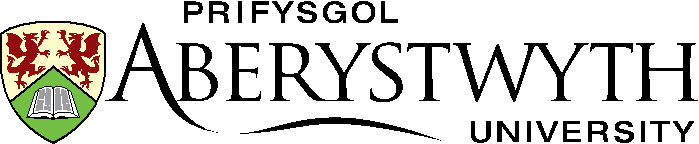 Impact Fund Application FormSylwer: Dylid atodi ffurflen FEC (telir gwobrau ar gyfradd FEC 100%). Rhaid i'r cais hwn gael ei gymeradwyo a'i lofnodi gan Bennaeth yr Adran cyn ei gyflwyno.Note: A FEC form should be attached (Awards are paid at 100% FEC). This application must be approved and signed by the Head of Department prior to submission.Sylwer: Dylid atodi ffurflen FEC (telir gwobrau ar gyfradd FEC 100%). Rhaid i'r cais hwn gael ei gymeradwyo a'i lofnodi gan Bennaeth yr Adran cyn ei gyflwyno.Note: A FEC form should be attached (Awards are paid at 100% FEC). This application must be approved and signed by the Head of Department prior to submission.Dylai’r pwyllgorau adrannol ystyried y meini prawf isod wrth werthuso ceisiadau a/neu adroddiadau:Departmental committees should consider the criteria below in evaluating applications and/or reports:a. Cynllun clir yn nodi amserlen y gweithgareddauClear time plan of activitiesb. Cyfraniad i’r Fframwaith Rhagoriaeth Ymchwil - effaithContribution to Research Excellence Framework - impactc. Gwaith maes/casglu data/ymchwil archifolFieldwork/ data collection/ public engagement/policy developmentd. Cydweithio mewnol/allanolInternal/ external collaborationEnw’r Ymgeisydd/Applicant Name:Aran/Department:Cyfnod yr absenoldeb yr ymgeisiwyd amdano/Period for which leave is applied:Cyfnod yr absenoldeb a gymerwyd/Period for which leave was taken:Absenoldeb Effaith Ymchwil Research Impact LeaveAdroddiad ar Absenoldeb Effaith Ymchwil Report on Research Impact LeaveNoder: Ar ddiwedd y cyfnod sabothol, y gofynnir am adroddiad (i’w gwblhau yn y golofn ar y dde) yn adolygu canlyniadau’r cyfnod sabothol yn erbyn y disgwyliadau a amlinellir isod. / Note: At the end of the sabbatical a report (to be completed in the right-hand column) is requested to review the outcome of the sabbatical against the expectations outlined below.Noder: Ar ddiwedd y cyfnod sabothol, y gofynnir am adroddiad (i’w gwblhau yn y golofn ar y dde) yn adolygu canlyniadau’r cyfnod sabothol yn erbyn y disgwyliadau a amlinellir isod. / Note: At the end of the sabbatical a report (to be completed in the right-hand column) is requested to review the outcome of the sabbatical against the expectations outlined below.Gweithgaredd Effaith Ymchwil Arfaethedig (uchafswm o 750 gair). Nodwch ddyddiadau a thargedau ar gyfer y gweithgareddau.Planned Impact Activity (max: 750 words).Provide indicative dates and targets for the activities.Gweithgaredd Effaith Ymchwil a gyflawnwyd (Uchafswm o 750 gair). Yn erbyn y targedau ar gyfer y gweithgareddau a nodwyd yn eich cais.Impact Activity achieved (max: 750 words).  
Against targets for the activities outlined in your application.Gwaith maes/ casglu data/ ymwneud â’r cyhoedd / datblygu polisi arfaethedig (uchafswm o 200 gair)Planned Fieldwork/ data collection/ public engagement / policy development (max 200 words)Gwaith maes / casglu data/ ymwneud â’r cyhoedd / datblygu polisi a gyflawnwyd (uchafswm o 200 gair)Fieldwork / data collection/ public engagement / policy development completed (max 200 words)Esboniwch sut y bydd y cyfnod hwn o absenoldeb effaith ymchwil yn cryfhau eich Achos Astudiaeth Effaith ar gyfer cyflwyniad eich adran i’r FfRhY (uchafswm o 200 gair)Explain how this period of research impact leave will enhance your Impact Case Study for the REF submission of your department (max 200 words)Esboniwch sut mae’r cyfnod hwn o absenoldeb effaith ymchwil yn cryfhau eich Achos Astudiaeth Effaith ar gyfer cyflwyniad eich adran i’r FfRhY (uchafswm o 200 gair)Explain how this period of research impact leave has enhanced your Impact Case Study for the REF submission of your department (max 200 words)Dylid llenwi’r rhan nesaf ar ôl trafod â Phennaeth yr AdranNext section to be completed in discussion with Head of DepartmentTrefniadau ar gyfer Cyflenwi eich Dyletswyddau Dysgu (gan gynnwys goruchwylio myfyrwyr PhD):Teaching Cover arrangements (to include PhD Supervision):Trefniadau ar gyfer Cyflenwi eich Gwaith Gweinyddol (gan gynnwys unrhyw reoli staff):Administrative Cover arrangements (to include any line management):Esboniwch y broses a ddefnyddiwyd i ystyried argymell y cais. e.e., a gafodd y cais ei adolygu gan bwyllgor. Os oes yna weithdrefn adrannol, darparwch gopi os gwelwch yn dda.Please explain the process by which the application has been recommended. e.g., is the application reviewed by a committee. If there is a departmental procedure, please provide a copy.Llofnod/Signatures:Ymgeisydd/Applicant:Ymgeisydd/Applicant:Dyddiad/Date:Dyddiad/Date:Llofnod/Signatures:Pennaeth yr Adran/Head of Dept.:Pennaeth yr Adran/Head of Dept.:Dyddiad/Date:Dyddiad/Date:At ddefnydd y Pwyllgor Ymchwil / Grŵp Gorchwyl y Pwyllgor Ymchwil - Research & Innovation Committee / Research & Innovation Committee Task Group useCymeradwyo/ApproveGwrthod/RejectGwrthod/RejectCyfeirio/ReferAt ddefnydd y Pwyllgor Ymchwil / Grŵp Gorchwyl y Pwyllgor Ymchwil - Research & Innovation Committee / Research & Innovation Committee Task Group useAt ddefnydd y Pwyllgor Ymchwil / Grŵp Gorchwyl y Pwyllgor Ymchwil - Research & Innovation Committee / Research & Innovation Committee Task Group useRheswm (os oes angen):Rheswm (os oes angen):Reason (if required):Reason (if required):At ddefnydd y Pwyllgor Ymchwil / Grŵp Gorchwyl y Pwyllgor Ymchwil - Research & Innovation Committee / Research & Innovation Committee Task Group useAt ddefnydd y Pwyllgor Ymchwil / Grŵp Gorchwyl y Pwyllgor Ymchwil - Research & Innovation Committee / Research & Innovation Committee Task Group useLlofnod/Signature:Llofnod/Signature:Llofnod/Signature:Llofnod/Signature:At ddefnydd y Pwyllgor Ymchwil / Grŵp Gorchwyl y Pwyllgor Ymchwil - Research & Innovation Committee / Research & Innovation Committee Task Group use